        1 февраля 2022 года в Доме культуры ветеранов состоялся урок мужества со студентами ГБПОУ ВО «Богучарский многопрофильный колледж» «Сталинград - 200 дней мужества».В Доме культуры ветеранов собрались студенты. Открыл мероприятие  ветеран Вооруженных сил, заместитель председателя  районной общественной организации ветеранов Резников Александр Петрович. Из выступления Александра Петровича ребята узнали, что Сталинградская битва была одной из самых страшных и долгих битв в истории человечества, о том, что на защиту своего родного города одними из первых встали народные ополченцы, отряды НКВД и рабочие, которые стояли у станков и  выпускали танки. И эта битва за Сталинград стала коренным переломом в ходе Второй мировой войны.         С особым интересом  собравшиеся, затаив дыхание,  слушали директора  Дома культуры ветеранов, секретаря районной общественной организации ветеранов, Сахно Аллу Максимовну, рассказавшую о богучарцах-  участниках Сталинградской битвы, о их боевом пути и о сражениях в которых они  принимали участие. 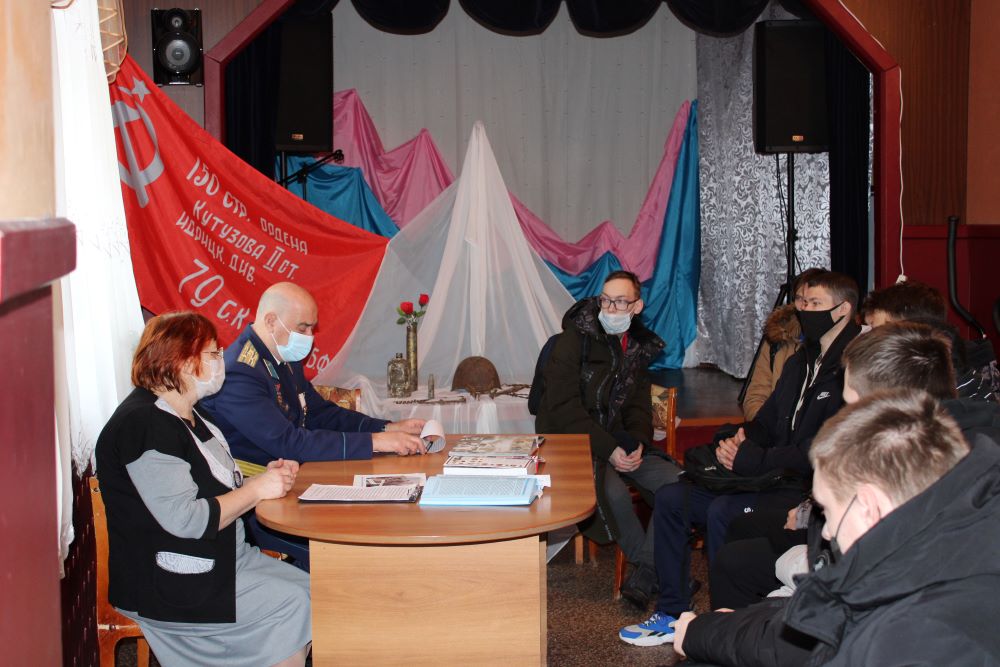 